    SAVEZ MAŽORETKINJA I POM-PON TIMOVA HRVATSKE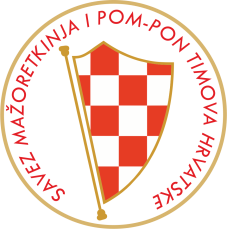                      PRIJAVNICA  ZA TRENERSKI  SEMINAR                          VIROVITICA/01.-02.12.2018.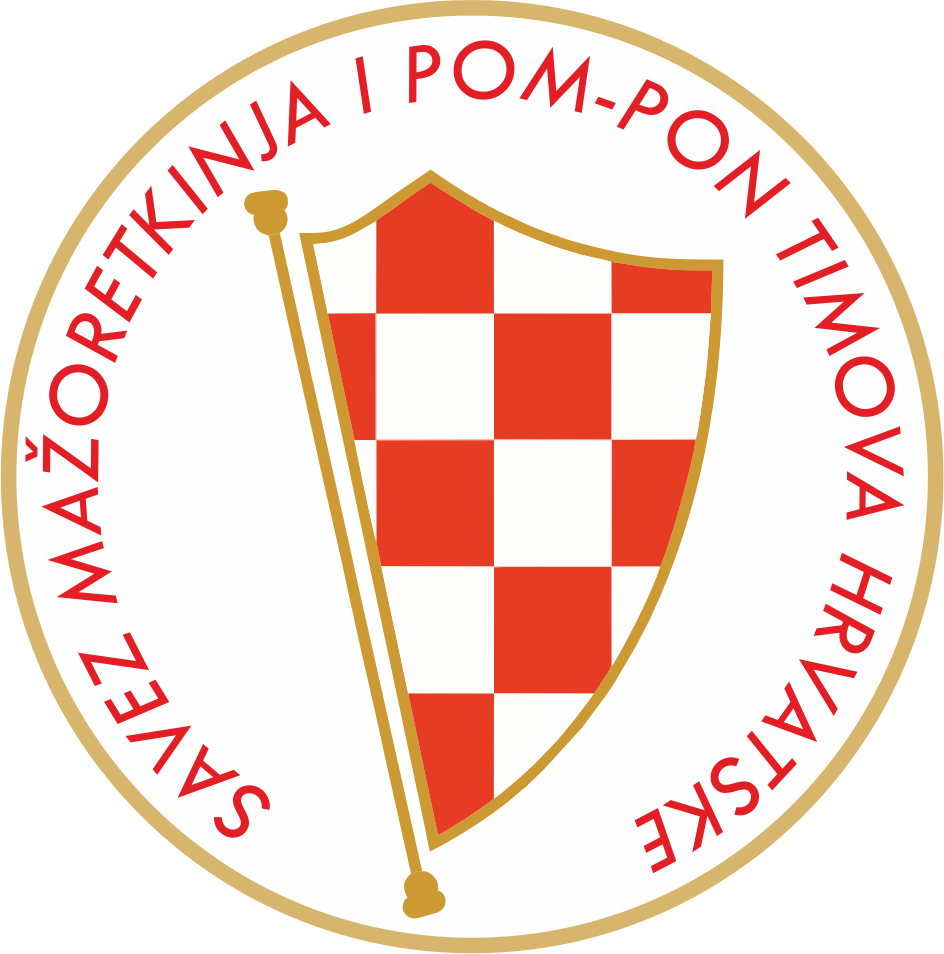 TIM:GRAD-MJESTO:IME I PREZIME :DATUM ROĐENJA:GODINE RADA U TIMU:A)POLAZNIK TRENERSKE ŠKOLE SMPTH-AB) LICENCIRANI TRENER.ADRESA:BROJ MOBITELA:E-MAIL:ODGOVORNA OSOBA:BROJ MOBITELA:E-MAIL: